Міністерство освіти і науки УкраїниЛьвівський національний університет імені Івана ФранкаФілософський факультетКафедра філософіїФІЛОСОФСЬКІ ПРОБЛЕМИ ПРИРОДОЗНАВСТВАПрограма курсу та плани семінарських занять 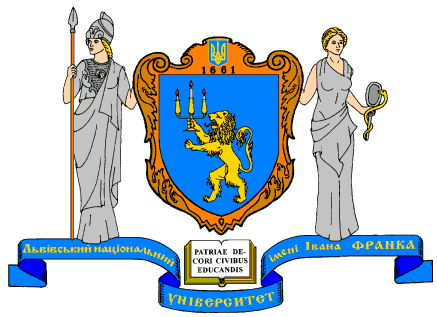 Л ь в і в  2016Людмила Рижак. Філософські проблеми природознавства. Програма та плани семінарських занять.  Львів : ЛНУ імені Івана Франка, 2016.  20 с.Рекомендовано до друку кафедрою філософії філософського факультетуЛьвівського національного університетуімені Івана ФранкаПротокол  № 1   від 31 серпня  2016 р.Відповідальна за випуск доц. канд. філософ. наук Людмила РижакРедактор Лілія БаранРецензент, проф., д-р  філос. наук Володимир Мельник  МЕТА ТА ЗАВДАННЯ КУРСУ	Мета курсу. Філософська рефлексія тенденцій розвитку природознавства в контексті зміни парадигм мислення: класичної, некласичної і постнекласичної.	Завдання курсу. З’ясувати специфіку науки як соціокультурного феномену. Розкрити особливості наукового знання, його критерії та взаємозв’язок з іншими формами знання. Розкрити основні етапи ґенези науки та їх специфіку. Проаналізувати моделі розвитку природознавства в ХХ ст. Розглянути світоглядно-методологічні аспекти квантової механіки, інформатики, молекулярної біології, екології тощо, які репрезентують образ науки ХХІ ст. ПРОГРАМА КУРСУТема 1.     Наукове та позанаУкове знання:                   ПРОБЛЕМА демаркаціїНаука як  соціокультурний феномен. Специфіка й основні аспекти філософського вивчення науки. Наука в системі теоретичного знання. Філософія і наука. Сучасний філософський образ науки. Специфіка наукового знання та його критерії. Емпіричний і теоретичний рівні наукового пізнання. Позанаукове знання та його форми: паранаука, квазінаука, антинаука, псевдонаука тощо. Наука і псевдонаука в культурі техногенної цивілізації. Антинаука та форми її вияву. Альтернативна наука та її риси.Тема 2.     ФІЛОСОФСЬКО-МЕТОДОЛОГІЧНІ ЗАСАДИ                   Конституювання класичної наукиСоціокультурні передумови становлення природознавства як дисциплінарного знання. Наукова революції ХVI ст. Наука як процес отримання нового знання. Об’єкт емпіричного пізнання і логічні форми емпіричного знання. Поняття емпіричної бази наукової дисципліни. Факт як форма наукового знання. Специфіка емпіричних узагальнень і закономірностей природничонаукового знання. Становлення класичного ідеалу раціональності в добу Нового часу. Експериментально-математичне природознавство. Емпіризм Бекона і раціоналізм Декарта як методологічне обґрунтування класичного ідеалу наукової раціональності. Категорії “часу” і “простору” та їхня роль у конституюванні класичної механіки. Об’єкти класичної механіки. Роль принципів у розвитку природознавства. Регулятивні та евристичні можливості принципів наочності, непроникливості, подільності та спостережуваності. Конституювання епістемології. Методологія класичного природознавства. Кумулятивна модель класичної науки та її риси. Тема 3.     некласичнА наукА ТА її риси.                   Некомулятивні моделі розвиткуКонституювання некласичної науки та її риси. Теоретичний рівень наукового пізнання. Об’єкти теоретичного пізнання. Логічні форми теоретичного знання. Абстрактні об’єкти теорії та їх системна організація. Теорія, її можливості і місце в природничонауковому пізнанні. Функції наукової теорії. Структура і види наукових теорій. Дедуктивна теорія як традиційний ідеал побудови теорії і його обмеженість. Принципи некласичної науки: відносності, невизначеності, суперпозиції. Проблема і гіпотеза як форми наукового пошуку і засад закономірностей природничонаукового пізнання. Моделі розвитку науки як концептуалізації знання. Ґ. Башляр. Методологія некласичної науки. Математизація та формалізація наукового знання. Роль математичного моделювання в наукових дослідженнях. Форми та функції математичного моделювання. Імітаційне та ситуативне моделювання. Штучний інтелект та його роль в природничонауковому пізнанні. Системи штучного інтелекту: інформаційно-пошукові, логічно-розрахункові та експертні. Методологія науково-дослідницьких програм. І. Лакатош.Тема 4.      Постнекласична наука,                    її особливості та моделі розвиткуНаукова діяльність як соціокультурне явище: школи, напрямки, концепції. Парадигмальна модель розвитку постнекласичної науки. Т. Кун. Взаємозв’язок зовнішніх і внутрішніх чинників  у розвитку природознавства. Дискурсивні революції та структурні де-революції в науці. П. Шьорер. Конституювання постнекласичної науки: її принципи та риси. Принципи конструктивності, симетрії та інваріантності. Методологія постнекласичної науки. П. Фойєрабенд. Можливості і межі науки.	Міждисциплінарна методологія: можливості і перспективи. Механізми формування гуманістичних цінностей в сучасному природознавстві. Міждисциплінарний статус синергетики та її місце в культурному просторі постнекласичної науки.  Синергетика Г. Гакена. Теорія надскладних систем І. Пригожина. Особливості пізнання самоорганізуючих систем. Порядок і хаос в природі. Хаос і структуризація. Саморганізація в живій і неживій природі. Принципи синергетики. Раціональність постнекласичної науки: нові стандарти теоретичного. Проектність і технологічність теоретичного знання в сучасному природознавстві. Інтегративні тенденції в розвитку природознавства і перспективи синергетичного стилю мислення. Трансцисциплінарність як стратегія розвитку сучасного природознавства.Тема 5.     КОМУНІКАЦІЯ Й Віртуалізаця В науЦІ:                   проблеми та перспективиПоняття наукової спільноти. Комунікація, її специфіка і форми в науковій спільноті. Конкуренція в науці. Специфіка та основні причини конфліктів: різномасштабність мислення, претензіонізм, недовіра до наукового потенціалу керівника, незадоволеність оцінкою своєї праці, поява варягів. Наукова дискусія як форма комунікації і форма розвитку наукового знання.  Культура і логіка ведення наукової дискусії. Етичні норми наукової дискусії. Проблема діалога в науковому співтоваристві. Настанова на співпрацю, відмова від конформізму, дотримання принципу демократизму, визнання автономності і свободи опонента, повага до нього. Феномен віртуальної реальності. Віртуальна реальність як соціальне явище. Філософсько-методологічні засади віртуалізація науки. Концепція віртуальних світів і наукове пізнання.Тема 6.    НАУКА В СУЧАСНОМУ СВІТІ: СТАТУС І ФУНКЦІЇ      Наука як специфічна форма пізнання світу. Культурно-філософські витоки наукової раціональності. Проблема пошуку універсальних засад природничонаукового пізнання, ідеали і норми наукового пізнання. Наукова картина світу та її основні функції в природничонауковому пізнанні. Наука як форма людської діяльності. Диференціація та інтеграція в сучасній науці. Мультидисциплінарна парадигма науки. Наука і суспільство. Академічна, галузева та візувська наука: цілі, завдання і перспективи розвитку. Функції науки в житті людини і суспільства: пізнавальна, освітня, технологічна, експертна.. Сциєнтизм і антисциєнтизм в оцінці майбутнього науки. Наука і освіта. Сциєнтистська модель освіти та її сучасна модернізація. Тема 7.     Філософські проблеми  біології.                   Феномен життя та його МЕТАФІЗИЧНІ виміри	Специфіка теоретико-біологічного пізнання, історизм об’єкту біології та його цілісність. Особливості розвитку теоретичного знання в біології. Біологічна теорія та її особливості. Системна і еволюційна парадигми в біології. Біологічна картина світу та її світоглядні аспекти. Можливості і місце концепції біосфери в теоретичному синтезі біологічних знань. Світоглядний смисл концепції біосфери в біології. Життя та органічний світ. Функції живої речовини. Класичний етап у розвитку біологічної науки. Принципи еволюції, відтворення та розвитку живих систем. Розмаїття живих організмів – основа організації і стабільності біосфери. Генетика й еволюція. Соціально-філософські аспекти розвитку генетики. Історія і трагедія генетики в СРСР. Антропогенетика та євгеніка як ідеологізовані галузі дослідження спадковості. Генетичні маніпуляції. Біоетика як нормативне вчення про цінність всього живого. Антропоцентризм та біоцентризм як принципи біоетики. Тема 8.     Філософські проблеми екології.                    формування ноосферного мисленняСучасна екологічна ситуація в суспільстві та конституювання екології як дисциплінарного знання. Соціоекологія та її принципи. Глобальна екологія. Екоетика як універсальна етика людської життєдіяльності і засада екологічної культури. Екоетика як синтез глобального бачення світу з гуманістичними цінностями. Нормативний характер екоетика та її принципи: самоцінність природи; відповідальність людини перед природою; обов’язок перед майбутніми поколіннями. Етика відповідальності. Г. Йонас. К. Маєр-Абіх.Філософський зміст концепції ноосфери. Її місце в сучасній науці. Чи є ноосфера реальністю? Гуманістичний характер концепції ноосфери. Місце і роль концепції ноосфери в світогляді сучасного природодослідника. Антропосфера та ноосфера. Колективний Розум як ноосферний феномен. Принцип коеволюції поступу людства до ноосфери. Світоглядно-етичні проблеми коеволюції людини і природи. Сталий розвиток суспільства як етап ноосферогенезу. Космічні стратегії ноосфрерогенезу. Автотрофний шлях розвитку. Космічні перспективи автотрофності людства. Планетарна цивілізація людства: перспективи екорозвитку. Д. Урсул. Тема 9.    Актуальні філосОФСьКІ проблеми                    Природознавства ХХІ СТОРІЧЧЯСучасні стратегії розвитку природничонаукового знання. Квантова, комп’ютерна та бімолекулярна революція та їх філософський зміст. Наука та її зв’язок з технічними та соціальними ноу-гау. Супертехнології – епіцентр соціально-філософських дискусій ХХІ ст. Біотехнології: конструювання трансгенних живих істот і сурогатних типів неживої матерії. Клонування, його філософсько-світоглядні та культурно-етичні проблеми. Комп’ютерно-мережеві технології. Штучний суперінтелект. Технологічна сингулярність. Генетичний апґрейд. Трансгуманізм, визнання антропності як арт-витвору самої людини.Наукове пізнання і моральні цінності. Моральні наслідки науково-технічного прогресу. Гуманістичний вимір сучасної науки. Діалог природничонаукового та гуманітарного знання. Поняття і предмет етики науки. Проблема етичного самовизначення сучасної науки. Соціальний контроль над наукою і ціннісні орієнтири в науці. Моральні кодекси сучасної науки, їх роль в регуляції поведінки вчених та комунікації в наукових спільнотах. Соціально-етичні принципи, моральні регулятиви та аксіологічні аргументи в сучасній науці. Проблема відповідальності науки і вчених перед суспільством. Рівні етичної відповідальності. Творча свобода та соціальна відповідальність вченого. Взаємозв’язок наукової сумлінності, світоглядної і соціальної відповідальності вченого.Л і т е р а т у р аОсновнаАгацци Э. Моральное измерение науки и техники. – М.: Моск. филос. фонд, 1998. – 343 с.Аршинов В. Постнеклассическая рациональность, виртуалистика и информационные технологии // Философские науки, 2007. – №7.Башляр Г. Новый рационализм. – М.: Прогресс, 1987. – 376 с.Буданов В. О методологии синергетики // Вопросы философии, 2006. – №5. – С. 79–94.Вартофский М. Эвристическая роль метафизики в науке // В кн.: Структура и развитие науки. – М., 1978.Вернадский В. Биосфера и ноосфера. – М.: Айрис-Пресс, 2003. Горкгаймер М. Критика інструментального розуму. – К., 2006. – 282 с.Добронравова И. Синергетика: становление нелинейного мышления. – К.: Лыбидь, 1990.Дубинин Н. История и трагедия советской генетики. – М.: Наука, 1992. – 375 с.Заблуждающийся разум? Многообразие вненаучных форм знания. М., 1990.Йонас Г. Принцип відповідальності. У пошуках етики для технологічної цивілізації. – К.: Лібра, 2001. – 200 с.Канке В. Основные философские направления и концепции науки: Итоги ХХ  столетия. – М., 2000. Карнап Р. Философские основания физики. Введение в философию науки. – М.: Прогресс, 1971. – 388 с.Койре А. Очерки истории философской мысли. – М., 1985. –  286 с.Кун Т. Структура наукових революцій. – К.: Port-Royal: Академ-Прес, 2001.Лакатос И. Методология исследовательских программ. – М.: Ермак, 2003.Ламсден Ч. Нуждается ли культура в генах? // Эволюция, культура, познание. –  М.: ИФРАН, 1996. – С. 128–137.Ласло Э. Основания трансдисциплинарной единой теории // Вопросы философии, 1997. – № 3.Лук’янець В. Фундаментальна наука і науковий світогляд у перспективі ХХІ сторіччя // Філософська думка, 2006. – №3. – С.3–25.Мельник В. Філософія. Наука. Техніка. – Львів : ВЦ ЛНУ імені Івана Франка, 2010.Методология биологии: новые идеи. – М., 2001. Ніколенко А.Ще раз про антропний принцип // Філософська думка, 2007. – №3. –  С.138–142.Планк М. Физики в борьбе за мировоззрение.Поппер К. Квантовая теория и раскол в физике. – СПб., 1998.Поттер В. Биоэтика – мост в бдущее. – К. Изд. Вадим Карпенко, 2002. Пригожин И., Стенгерс И. Время,  хаос, квант. К решению парадокса времени. – М., 1994.Псевдонаучное знание в современной культуре: Материалы “круглого стола” // Вопросы философии, 2001. – № 6.  Рижак Л. Соціальні аспекти наукового пізнання в контексті віртуальних можливостей // В кн. “Філософія. Пізнання. наука”. – Львів : ВЦ ЛНУ імені Івана Франка, 2008. – С. 87–104. Рузавин Г. Математизация научного знания. – М., 1984.Рьюз М. Философия биологии. – М.: Прогресс, 1977.Сидоренко Л. Сучасна екологія: наукові, етичні та філософські ракурси. – К.: Парапан, 2002. – 152 с.Фалько В. Философия виртуальности. – М.: Прогресс-Традиция, 2000.Фейрабенд П. Избранные труды по методологии науки. – М.: Прогресс. –  544 с.Фукуяма Ф. Наше постчеловеческое будущее: Последствия биотехнологической революции. – М.: ООО “Издательство АСТ”; ОАО “ЛЮКС”, 2004. – 349 c.Хабермас Ю. Будуще человеческой природы. На пути к либеральной евгенике // Весь мир, 2002.Хайек Ф. Контрреволюция науки. Этюды о злоупотреблении разумом. – М.: ОГИ, 2003. Хесле В. Философия и экология. – М.: Прогресс, 1994.Хен Ю. Теория и практика усовершенствования человеческой “породы” // Вопросы философии, 2006. –  №5. – С. 123–136.Хорган Дж. Конец науки. – СПб.: Наука, 2001.Яковлева Е. Научное и вненаучное знание. – СПб.: СПБГУТД, 2000.ДодатковаБорн М. Размышления и воспоминания физика. – М.: Наука, 1977. Бунге М. Причинность. Место принципа причинности в современной науке. – М., 1962.Великие мыслители о великих вопросах: Современная западная философия. – М., 2002.Вернадский В. О науке. Т.1. Научное знание. Научное творчество. Научная мысль. – Дубна: Феникс, 1997.Вершинская О. Информационно-коммуникационные технологии и общество. – М.: Наука, 2007. Волков А. О человеческом измерении  научного познания // Эпистемология и философия науки. – Т.ХХ. – №2. – М.: Канон+, 2009. Гайденко П. Научная рациональность и философский разум. – . М.: Прогресс-Традиция, 2003. Гейзенберг В. Шаги за горизонт. М.: Прогресс, 1987.Гейзенберг В. Физика и философия. М.: Наука, 1989.Егоров Д. Если парадигмы несоизмеримы, то почему они все-таки меняются // Вопросы философии, 2006. №5. С. 102–110.Зайцев Е. Бесконечность в математике: философские и исторические аспекты // Вопр. филос., 1999. – №1.Иванова А., Пухликов В. Методологические проблемы философии науки (историко-философский аспект). М.: Компания Спутник+, 2008.  419 с.Ильин В. История физики. М., 2003.Клягин Н. Современная научная картина мира . – М.: Логос, 2007.Концепция виртуальных миров и научное познание. СПб., 1999.Кузнєцов В. Українська аналітика науки: спроба метааналізу // Філософська думка, 2008. №2. С.15–50.Лекур Д. Техника и жизнь: человек и постчеловек. – Париж, Изд-во PUF, 2002.Лешкевич Т. Философия науки: традиции и новации. – М.: ПРИОР, 2001. Мамчур Е. Образы науки в современной культуре. – М.: Канон+, 2008.Математические события ХХ века. –  М.: Наука, 2003.Минкин А. Парадигмы, исследовательские программы и ядро раздела науки в физике // Вопросы философии, 2006. №6. С. 89–104.Наука в зеркале ХХ века. – М.: Прогресс, 1992.Наука: возможности и границы. – М.: Наука, 2003.Новые идеи в методологии биологических исследований. – М.: Наука, 2000.Пайс А. Гении науки. – Ижевск, 2002.Паркер Б. Мечта Эйнштейна. В поисках единой теории строения Вселенной. –СПб., 2000.Порус В. Является ли наука самоорганизующейся системой // // Вопросы философии, 2006. №1. С. 95–108.Степин В.Наука и псевдонаука в культуре техногенной цивилизации / В кн.: Судьбы естествознания: современные дискуссии. – М.: Прогрес-Традиция, 2000.Степин В. Теоретическое знание. Структура, историческая эволюция. – М.: Прогресс-Традиция, 2003.Федосин С. Современные проблемы физики. В поисках новых принципов. – М., 2002.Философия естествознания: ретроспективный взгляд.  М.:, 2000. Эфроимсон В. Предпосылки гениальности // Человек, 1997. № 2; 1998. № 1.Плани семінарських занять Тема 1.                     Наукове та позанаУкове знання:ПРОБЛЕМА демаркаціїНаука в системі теоретичного знання. Критерії науковості знання.Позанаукове знання та його форми.Наука і псевдонаука в культурі техногенної цивілізації	ЛітератураКасавин Т. Магия: ее мнимые открытия и подлинные тайны // В кн.: Заблуждающийся разум? Многообразие вненаучных форм знания. М.: Политиздат, 1990. С.58–81.Пружинин Б. Звезды не лгут или астрология глазами методолога / В кн.: Заблуждающийся разум? Многообразие вненаучных форм знания. М.: Политиздат, 1990. С.117–150.Псевдонаучное знание в современной культуре: Материалы “круглого стола” // Вопросы философии, 2001. № 6. Степин В.Наука и псевдонаука в культуре техногенной цивилизации / В кн.: Судьбы естествознания: современные дискуссии. М., 2000.Леглер В. Наука, квазинаука, лженаука // Вопросы философии, 1993. № 2.Яковлева Е. Научное и вненаучное знание. – СПб.: СПБГУТД, 2000.Теми есеївОбрази науки в сучасній культурі.Чи є астрологія наукою?Тема 2.		ФІЛОСОФСЬКО-МЕТОДОЛОГІЧНІ ЗАСАДИ       конституювання класичної наукиСоціокультурні передумови становлення природознавства як дисциплінарного знання.Експериментально-емпіричне природознавство.Конституювання класичної науки, її модель і риси.Епістемологія та її проблематика. Методологія класичної науки.ЛітератураВартофский М. Эвристическая роль метафизики в науке / В кн.:           Структура и развитие науки. М., 1978.Койре А. О влиянии философских концепций на развитие научных теорий  // В кн.: Очерки истории философской мысли. – М.: Прогресс, 1985. – С. 12–25.Койре А. От мира приблизительности к универсуму прецизионности  // В кн.: Очерки истории философской мысли. – М.: Прогресс, 1985. –  С. 109–125.Койре А. Галилей и Платон  // В кн.: Очерки истории философской мысли. –   М.: Прогресс, 1985. – С. 128–148.Койре А. От замкнутого мира к бесконечной Вселенной. – М., 2001.Философия естествознания: ретроспективный взгляд.  М.:, 2000. Теми есеївСоціокультурна детермінація наукового знання.Регулятивні та евристичні можливості принципів наочності, непроникливості, подільності та спостережуваності.Тема 3.                     некласичнА наукА ТА її риси. Некомулятивні моделі розвиткуКонституювання некласичної науки: її принципи та риси.  Структурні рівні некласичної науки та їх характеристика.Методологія некласичної науки. Роль математичного моделювання в наукових дослідженнях.Моделі розвитку науки як концептуалізації знання. ЛітератураБашляр Г. Новый рационализм. –   М.: Прогресс, 1987. Гейзенберг В. Физика и философия. – М.: Наука, 1989.Лакатос И. История науки и ее рациональные реконструкции / В кн.: Структура и развитие науки. – М., 1978.Лакатос И. Избранные произведения по философии и методологии науки. –М.: Академический Проект; Трикста, 2008.Минкин А. Парадигмы, исследовательские программы и ядро раздела науки в физике // Вопросы философии, 2006. –  №6. – С. 89–104.Поппер К. Квантовая теория и раскол в физике. – СПб., 1998.Пуанкаре А. О науке. – М.: Наука, 1990. Теми есеївФункції наукової теорії. Структура і види наукових теорій.Тема 4.                         Постнекласична наука,її особливості та моделі розвиткуКонституювання постнекласичної науки: її принципи та риси.  Методологія постнекласичної науки. П. Фойєрабенд. Парадигмальна модель розвитку постнекласичної науки. Т. Кун.Синергетика як методологія самоорганізуючих систем.Література Аршинов В. Синергетика как феномен постнеклассической науки. М.:, 1999. Буданов В. О методологии синергетики // Вопросы философии, 2006. №5. С. 79–94.Добронравова И. Синергетика: становление нелинейного мышления. К.: Лыбидь, 1990.Кун Т. Структура наукових революцій. К.: Port-Royal: Академ-Прес, 2001. Фейрабенд П. Избранные труды по методологии науки. М.: Прогресс. Шьорер П. Дві мови наукової теорії: від несумісності теорій до структурної де-революції і дискурсивної революції// Філософська і соціологічна думка, 1993. №4. С. 24–42.Теми есеївДискурсивні революції та структурні де–революції в науці. Порядок і хаос в природі. Хаос і структуризація.Тема 5.               КОМУНІКАЦІЯ І Віртуалізація В науЦІ:проблеми та перспективиКомунікація, її специфіка і форми в науковій спільноті. Специфіка та основні причини конфліктів у науковій спільноті.Віртуалізація науки та її роль у розвитку наукового пізнання.ЛітератураАршинов В. Постнеклассическая рациональность, виртуалистика и информационные технологии // Философские науки, 2007. – №7.Вершинская О. Информационно-коммуникационные технологии и общество. – М.: Наука, 2007. Иванов Д. Общество как виртуальная реальность // В кн. Информационное общество. – М.: ООО “Издательсвто АСТ”, 2004. Концепция виртуальных миров и научное познание. СПб., 1999.Ласло Э. Основания трансдисциплинарной единой теории // Вопросы философии, 1997. № 3.Лук’янець В.С., Кравченко О.М., Озадовська Л.В. Сучасний науковий дискурс: оновлення методологічної культури. – К., 2000.Фалько В. Философия виртуальности. М., 2000.Теми есеївНаукова дискусія як форма комунікації в науці.Конкуренція в науці.Тема 6.            Наука в сучасному світІ: статус і функції Наукова картина світу та її основні функції в природничонауковому пізнання. Функції науки і техногенному суспільстві: зміна пріоритетів.Сцієнтизм і антисциєнтизм в оцінці майбутнього науки.ЛітератураГайденко П. Научная рациональность и философский разум. – . М.: Прогресс-Традиция, 2003. Клягин Н. Современная научная картина мира . – М.: Логос, 2007.Мельник В. Філософія. Наука. Техніка. – Львів: ВЦ ЛНУ імені І. Франка, 2010.Рижак Л. Соціальні аспекти наукового пізнання в контексті віртуальних можливостей //В кн. “Філософія. Пізнання. наука”, – Львів: ВЦ ЛНУ ім.. І. Франка, 2008. – С. 87–104. Степин В. Теоретическое знание. Структура, историческая эволюция. – М.: Прогресс-Традиция, 2003.Хорган Дж. Конец науки. СПб., 2001.Теми есеївТипи наукової раціональності та їх специфіка.Наука як вид духовної практики: єдність раціональних та ірраціональних чинників. Тема 7      		Філософські проблеми  біології.                   Феномен життя та його МЕТАФІЗИЧНІ виміриБіологічна картина світу та її світоглядні аспекти. Принципи еволюції, відтворення та розвитку живих систем. Специфіка теоретико-біологічного пізнання, історизм об’єкту біології та його цілісність. Генетика й еволюція. Соціально-філософські аспекти розвитку генетики. Біоетика як нормативне вчення про цінність всього живого.ЛітератураЛамсден Ч. Нуждается ли культура в генах? // Эволюция, культура, познание. М.: ИФРАН, 1996. С. 128–137.Новые идеи в методологии биологических исследований. – М.: Наука, 2000.Поттер В. Биоэтика – мост в бдущее. К. Изд. Вадим Карпенко, 2002. Рьюз М. Философия биологии. М.: Прогресс, 1977.Хабермас Ю. Будуще человеческой природы. На пути к либеральной евгенике // Весь мир, 2002.Эфроимсон В. Предпосылки гениальности // Человек, 1997. № 2; 1998. № 1.Теми есеївСвітоглядний смисл концепції біосфери в біології.Історія і трагедія генетики в СРСР.Тема 8.                 Філософські проблеми екології. формування ноосферного мисленняКонституювання екології як дисциплінарного знання. Філософський зміст концепції ноосфери.Гуманістичний характер концепції ноосфери. Антропосфера та ноосфера.Екоетика та її принципи. Етика відповідальності. ЛітератураВернадский В. Биосфера и ноосфера. – М.: Айрис-Пресс, 2003. Йонас Г. Принцип відповідальності. У пошуках етики для технологічної цивілізації. К.: Лібра, 2001. Ніколенко А.Ще раз про антропний принцип // Філософська думка, 2007. №3. С.138–142.Пригожин И., Стенгерс И. Порядок из хаоса: Новый диалог человека с природой. М.: Прогресс, 1986. Сидоренко Л. Сучасна екологія: наукові, етичні та філософські ракурси. К.: Парапан, 2002. Хесле В. Философия и экология. – М., 1994.Теми есеївМісце і роль концепції ноосфери в світогляді сучасного природодослідника.Екоетика як універсальна етика людської життєдіяльності.Тема 9       		Актуальні філосОФСьКІ проблеми                    		     Природознавства ХХІ СТОРІЧЧЯНаука та її зв’язок з технічними та соціальними ноу-гау. Проблема етичного самовизначення сучасної науки. Соціальний контроль над наукою і ціннісні орієнтири в науці. Творча свобода та соціальна відповідальність вченого. ЛітератураАгацци Э. Моральное измерение науки и техники. М., 1998. Волков А. О человеческом измерении  научного познания // Эпистемология и философия наки. – Т.ХХ. – №2. – М.: Канон+, 2009. Лук’янець В. Фундаментальна наука і науковий світогляд у перспективі ХХІ сторіччя // Філософська думка, 2006. №3. С.3–25.Хен Ю. Теория и практика усовершенствования человеческой породы // Вопросы философии, 2006. №5. С. 123–136.Фукуяма Ф. Наше постлюдське майбутнє і наслідки біотехнологічної революції?Теми есеївДіалог природничонаукового та гуманітарного знання.Проблема відповідальності науки і вчених перед суспільством.Питання до іспитуНаука в системі теоретичного знання. Специфіка наукового знання.Філософія і наука як теоретичне знання: спільні та відмінні риси.Позанаукове знання та його форми.Наука і псевдонаука в культурі техногенної цивілізації.Антинаука та форми її вияву.Альтернативна наука та її риси.Порівняльна характеристика класифікації наук, за О. Контом і В. Дільтаєм.Порівняльна характеристика класифікації наук за І. Франком і В. Вернадським.Вплив філософських концепцій на розвиток наукових теорій, за А. Койре.Соціокультурні передумови становлення природознавства як дисциплінарного знання.Категорії “часу” та “простору”, їх роль у конституюванні класичної науки.Становлення класичного ідеалу раціональності в добу Нового часу. Експериментально-математичне природознавство.Регулятивні та евристичні можливості принципів наочності, непроникливості, подільності та спостережуваності.Емпіричні методи наукового пізнання та їх специфіка в природознавстві.Матеріалістична діалектика як методологія класичної науки.Принцип детермінізму як засадничий у класичній науці.Лінійно-кумулятивна модель класичної науки та її риси. Релятивістська інтерпретація простору і часу в некласичній науці.Методологічне значення спеціальної теорії відносності. Гносеологічні аспекти загальної теорії відносності. Філософський аналіз взаємозв’язку маси, енергії, простору й часу в загальній теорії відносності.Порівняльна характеристика об’єктів класичної та некласичної науки.Структурні рівні некласичної науки та їх характеристика.Башляр Г. “Новый рационализм”. Моделі розвитку науки як концептуалізації знання. Ґ. Башляр. Методологія некласичної науки. Роль математичного моделювання в наукових дослідженнях.Лінійно-некумулятивна модель некласичної науки та її риси. Риси некласичної науки. Математизація та формалізація наукового знання. Принцип індетермінізму як засадний у некласичній науці.Інтерпретація розвитку науки як зміна науково-дослідницьких програм.Конституювання постнекласичної науки: її принципи та риси. Порівняльна характеристика об’єктів постнекласичної та некласичної науки.Парадигмальна модель розвитку постнекласичної науки. Т. Кун.Порівняльна характеристика методології науки, за І. Лакатошем і Т. Куном.Порівняльна характеристика методології науки, за К. Попером і Т. Куном.Дискурсивні революції та структурні де–революції, за Шьорером.Синергетика Г. Гакена. Поняття “синергії”.Конституювання методології самоорганізуючих систем. І. Пригожин.Міждисциплінарний статус синергетики та її місце в культурному просторі постнекласичної науки.  Імітаційне та ситуативне моделювання в постнекласичній науці. Сенергетична методологія постнекласичної науки. Порядок і хаос в природі. Хаос і структуризація.Саморганізація в живій і неживій природі. Принципи синергетики.Методологія постнекласичної науки. П. Фойєрабенд. Можливості і межі науки.Функції науки в техногенному суспільстві.Поняття наукової спільноти. Комунікація, її специфіка і форми в науковій спільноті. Конкуренція в науці. Специфіка та основні причини конфліктів.Наукова дискусія як форма комунікації і форма розвитку наукового знання.Етика і логіка ведення наукової дискусії.Віртуалізація науки: проблеми та перспективи.Філософсько-світоглядний зміст квантової теорії. Методологічне значення принципу невизначеності В. Гайзенберґа та кванту дії М. Планка. Світоглядно-гносеологічні аспекти фізики елементарних частинок.Квантова картина світу та проблема побудови єдиної теорії взаємодії. Соціально-філософські аспекти розвитку генетики. Історія і трагедія генетики в СРСР. Антропогенетика та євгеніка як ідеологізовані галузі дослідження спадковості. Хабермас Ю. “Будуще человеческой природы. На пути к либеральной евгенике”.Біоетика як нормативне вчення про цінність всього живого. Філософські аспекти бімолекулярної революції.Сучасна екологічна ситуація в суспільстві та конституювання екології як дисциплінарного знання. Соціоекологія та її принципи. Екоетика як універсальна етика людської життєдіяльності і засада екологічної культури. Нормативний характер екоетики та її принципиЕтика відповідальності. Г. Йонас. Філософський зміст концепції ноосфери. Її місце в сучасній науці. Антропосфера та ноосфера. Світоглядно-етичні проблеми коеволюція людини і природи. Вернадський В. “Кілька слів про ноосферу”.Урсул А. Космічні перспективи автотрофності людства.Наукове пізнання і моральні цінності. Поняття і предмет етики науки. Проблема етичного самовизначення сучасної науки. Моральні кодекси сучасної науки, їх роль в регуляції поведінки вчених та комунікації в наукових спільнотах. Проблема відповідальності науки і вчених перед суспільством. Рівні етичної відповідальності. Творча свобода та соціальна відповідальність вченого. Сучасні стратегії розвитку природничонаукового знання. Наука та її зв’язок з технічними та соціальними ноу-гау.Квантова, комп’ютерна та бімолекулярна революція та їх філософський зміст. Кайку М. “Візії: як наука змінить ХXІ сторіччя”.Штучний інтелект та його роль в природничонауковому пізнанні. Системи штучного інтелекту.Біотехнології: конструювання трансгенних живих істот і сурогатних типів неживої матерії. Клонування, його філософсько-світоглядні та культурно-етичні проблеми.Бодріяр Ж. “Клонування”.Супертехнології – епіцентр соціально-філософських дискусій ХХІ ст. Лук’янець В. Фундаментальна наука і науковий світогляд у перспективі ХХІ сторіччя.Рейтингова система оцінювання знань студентів із курсу“Філософські проблеми природознавства”(лектор – доц. Рижак Людмила Віталіївна)Методи контролюНавчальна дисципліна “Філософські проблеми природознавства” оцінюється за модульно-рейтинговою системою, яка включає два модулі, які в сумі складають 100 балів. Кредитно-модульна система передбачає систематичну роботу студентів на лекціях і семінарах упродовж семестру. Вивчення змістовного модуля завершується підсумковою роботою (есе). Пропущені семінарські заняття студент має обов’язково відпрацювати, узгодивши зміст і форму відпрацювання з викладачем, який проводить семінарські заняття. За відпрацьоване заняття студент може отримати максимально 26 балів. Оцінювання знань студентів відбувається за такими формами контролю:Поточний контроль, модульний контроль, іспит.Сумарна рейтингова оцінка курсу включає:Максимум 50 балів, які студент може отримати за результатами участі в семінарських заняттях. Від студента очікується активна участь в обговоренні теми семінарського заняття, опрацюванні оригінальної літератури, написанні рецензій на прочитане, підготовці рефератів і виступ із ними. Всі форми участі в семінарі оцінюються позитивно: ґрунтовна відповідь із використанням першоджерел – 50 балів, презентація першоджерел – 40-45 балів, відповідь лише на основі підручника – 26-35. Студент, який не бере участі у семінарі отримує 0 балів. Бали набираються шляхом аудиторного тестування з вивчених тем, домашні роботи-міркування обсягом до 3000 знаків, реферування першоджерел Максимум 50 балів студент може отримати за результатами підсумкової тестової модульної роботи, яка проводиться на 16 тижні. Шкала оцінювання: вузу, національна та ECTSНавчальне виданняФілософські проблеми природознавства Програма курсу та плани семінарських занятьПідписано до друку 10.06.2016.Формат 60х64/16. Папір друк. №3. Друк офсетн. Умовн. друк. арк. 1. Обл. вид. арк. 1,6. Наклад 30.  Зам. №  19.79000 Львів, вул. Університетська, 1Оцінка  ECTSОцінка в балахЗа національною шкалоюЗа національною шкалоюЗа національною шкалоюОцінка  ECTSОцінка в балахЕкзаменаційна оцінка, оцінка з диференційованого залікуЕкзаменаційна оцінка, оцінка з диференційованого залікуЗалікА90 – 1005ВідмінноЗарахованоВ81–894Дуже добре ЗарахованоС71–804ДобреЗарахованоD61–703Задовільно ЗарахованоЕ 51–603ДостатньоЗараховано